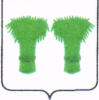 РОССИЙСКАЯ ФЕДЕРАЦИЯКОСТРОМСКАЯ ОБЛАСТЬАДМИНИСТРАЦИЯ КАДЫЙСКОГО МУНИЦИПАЛЬНОГО РАЙОНАПОСТАНОВЛЕНИЕ  «13» января  2021  года                                                                                  № 6Программа профилактики нарушений юридическимилицами,  индивидуальными предпринимателямии гражданами обязательных требований, установленныхмуниципальными правовыми актами, на 2021 год и плановый период 2022-2023 годыВ соответствии с Федеральным законом от 26.12.2008 № 294-ФЗ «О защите прав юридических лиц и индивидуальных предпринимателей при осуществлении государственного контроля (надзора) и муниципального контроля», постановлением правительства РФ от 26.12.2018г. №1680 "Об утверждении общих требований к организации и осуществлению органами государственного контроля (надзора), органами муниципального контроля мероприятий по профилактике нарушений обязательных требований, требований, установленных муниципальными правовыми актами",  Уставом Кадыйского муниципального района  Костромской области, администрация Кадыйского муниципального района п о с т а н о в л я е т:	1. Утвердить Программу профилактики нарушений юридическими лицами и индивидуальными предпринимателями и гражданами обязательных требований, установленных муниципальными правовыми актами, на 2021 год и плановый период 2022-2023 годы (приложение № 1). 	2. Контроль за исполнением настоящего постановления возложить на первого заместителя главы администрации Кадыйского муниципального района.             3. Настоящее постановление вступает в силу с момента официального опубликования.     Глава Кадыйского муниципального района                                 Е.Ю.БольшаковПриложение к постановлению администрации Кадыйского муниципального района                                                             от «13» января 2021 г. № 6                  Программа профилактики нарушений юридическими лицами и индивидуальными предпринимателями и гражданами обязательных требований, установленных муниципальными правовыми актами, на 2021 год и плановый период 2022-2023 годыРаздел I. Общие положения1. Настоящая программа разработана для организации проведения администрацией Кадыйского муниципального района Костромской области профилактики нарушений требований действующего законодательства с целью предупреждения возможного нарушения юридическими лицами, их руководителями и иными должностными лицами, индивидуальными предпринимателями, гражданами обязательных требований действующего законодательства. 2. Профилактика нарушений обязательных требований действующего законодательства проводится в рамках осуществления муниципального контроля в соответствующей сфере в границах  Кадыйского муниципального района Костромской области. 3. Правовые основания разработки программы: - Федеральный закон от 26.12.2008 № 294-ФЗ «О защите прав юридических лиц и индивидуальных предпринимателей при осуществлении государственного контроля (надзора) и муниципального контроля»; - постановление правительства РФ от 26.12.2018г. №1680 "Об утверждении общих требований к организации и осуществлению органами государственного контроля (надзора), органами муниципального контроля мероприятий по профилактике нарушений обязательных требований, требований, установленных муниципальными правовыми актами";- постановление администрации  Кадыйского муниципального района Костромской области от 07 февраля 2013 года № 490   «Об утверждении административного регламента по исполнению муниципальной функции «Осуществление муниципального контроля за обеспечением сохранности автомобильных дорог местного значения вне границ населенных пунктов в границах Кадыйского муниципального района »; 4. Разработчик программы – администрация  Кадыйского муниципального района Костромской области (далее по тексту - администрация муниципального образования). 5.  Виды осуществляемого муниципального контроляСогласно Перечню видов муниципального контроля и должностных лиц, отвечающих за осуществление муниципального контроля, на территории района осуществляются следующие виды муниципального контроля: -  муниципальный контроль за сохранностью автомобильных дорог местного значения в границах Кадыйского муниципального района, вне границ населённых пунктов; 6. Обзор по виду муниципального контроля1) При осуществлении муниципального контроля за сохранностью автомобильных дорог местного значения предметом оценки является соблюдение обязательных требований по вопросам обеспечения сохранности автомобильных дорог местного значения. К подконтрольным субъектам по муниципальному контролю за сохранностью автомобильных дорог местного значения на территории района относятся владельцы объектов дорожного сервиса, организации осуществляющие работы в полосе отвода автомобильных дорог и придорожной полосе, пользователи автомобильных дорог, являющиеся юридическими лицами или индивидуальными предпринимателями. Данные о проведенных мероприятиях: за период январь-декабрь 2020 года проверки юридических лиц и индивидуальных предпринимателей не проводились. Плановых проверок запланировано не было. Внеплановые проверки не проводились, в связи с отсутствием обращений граждан о нарушении их прав и отсутствия угрозы причинения вреда жизни, здоровью граждан, вреда животным, растениям, окружающей среде, объектам культурного наследия, а так же угрозы чрезвычайных ситуаций природного и техногенного характера. В 2020 году были проведены следующие мероприятия по профилактике нарушений: - на официальном сайте администрации района в сети «Интернет» размещен актуальный перечней нормативных правовых актов (их отдельных частей), содержащих обязательные требования, требования, установленные муниципальными правовыми актами, оценка соблюдения которых является предметом осуществления муниципального контроля администрацией муниципального образования; Анализ и оценка рисков причинения вреда охраняемым законом ценностей в рамках осуществления муниципального контроля за сохранностью автомобильных дорог местного значения: - ключевыми рисками для целей осуществления указанного муниципального контроля являются нарушение требований законодательства: а) влекущих возникновение угрозы причинения вреда жизни, здоровью граждан, вреда животным, растениям, окружающей среде, объектам культурного наследия (памятникам истории и культуры) народов Российской Федерации, безопасности государства, а также угрозы чрезвычайных ситуаций природного и техногенного характера; б) повлекших причинение вреда жизни, здоровью граждан, вреда животным, растениям, окружающей среде, объектам культурного наследия (памятникам истории и культуры) народов Российской Федерации, безопасности государства, а также возникновение чрезвычайных ситуаций природного и техногенного характера. 7. Целью программы является: - предупреждение нарушений юридическими лицами и индивидуальными предпринимателями (далее - подконтрольные субъекты) обязательных требований законодательства в соответствующей сфере, включая устранение причин, факторов и условий, способствующих возможному нарушению обязательных требований законодательства; - создание мотивации к добросовестному поведению подконтрольных субъектов; - снижение уровня ущерба охраняемым законом ценностям; - обеспечение доступности информации об обязательных требованиях. 8. Задачами программы являются:- укрепление системы профилактики нарушений обязательных требований путем активизации профилактической деятельности; - выявление и устранение причин, факторов и условий, способствующих нарушениям субъектами профилактики обязательных требований законодательства; - повышение правосознания и правовой культуры подконтрольных субъектов. 9. Сроки и этапы реализации программы – 2021 год и плановый период 2022-2023 годов. 10. Ожидаемые конечные результаты: - минимизирование количества нарушений субъектами профилактики обязательных требований законодательства в области сохранности автомобильных дорог,- увеличение доли законопослушных подконтрольных субъектов; - снижение уровня административной нагрузки на подконтрольные субъекты. 11. Настоящая программа предусматривает комплекс мероприятий по профилактике нарушений обязательных требований законодательства в области сохранности автомобильных дорог, осуществляемых администрацией муниципального района: - муниципального контроля за сохранностью автомобильных дорог местного значения на территории Кадыйского района вне границ населенных пунктов; Должностным лицом органа муниципального контроля, уполномоченным на выдачу при получении органом муниципального контроля сведений о готовящихся нарушениях или о признаках нарушений обязательных требований, требований, установленных муниципальными правовыми актами, предостережений о недопустимости нарушения обязательных требований, требований, установленных муниципальными правовыми актами, в соответствии с частями 5 - 7 статьи 8.2 Федерального закона "О защите прав юридических лиц и индивидуальных предпринимателей при осуществлении государственного контроля (надзора) и муниципального контроля" либо в соответствии с положениями иных федеральных законов является специалист администрации, который назначается распоряжением администрации.12. Описание типов и видов подконтрольных субъектов 13. Оценка эффективности программы.Методика оценки эффективности и результативности профилактических мероприятий предназначена способствовать максимальному достижению общественно значимых результатов снижения, причиняемого подконтрольными субъектами вреда (ущерба) охраняемым законом ценностям, при проведении профилактических мероприятий и представлена в приложении 1 к настоящей программе.14. Отчетные показатели Программы на 2021 год и плановый период 2022 и 2023 годовВ целях оценки мероприятий по профилактике нарушений обязательных требований, установленных муниципальными нормативными правовыми актами. И мероприятий по контролю устанавливаются отчетные показатели на 2021 год и плановый период 2022 и 2023 годов:Раздел II. План мероприятий по профилактике нарушений на 2021 годМероприятия программы представляют собой комплекс мер, направленных на достижение целей и решение основных задач настоящей Программы.Проект плана мероприятий по профилактике нарушений на плановый период 2022-2023 гг.Приложение к Программе Методика оценки эффективности и результативности профилактических мероприятийК показателям качества профилактической деятельности администрации Кадыйского муниципального района относятся следующие: 1. Количество выданных предостережений. 2. Количество субъектов, которым выданы предостережения. 3. Информирование юридических лиц, индивидуальных предпринимателей по вопросам соблюдения обязательных требований, требований, установленных муниципальными правовыми актами, оценка соблюдения которых является предметом муниципального контроля в области сохранности автомобильных дорог,  на территории Кадыйского муниципального района в том числе посредством размещения на официальном сайте администрации муниципального образования руководств (памяток), информационных статей. 4. Проведение разъяснительной работы в средствах массовой информации и мероприятий по информированию юридических лиц и индивидуальных предпринимателей по вопросам соблюдения обязательных требований, требований, установленных муниципальными правовыми актами, оценка соблюдения которых является предметом муниципального контроля в области сохранности автомобильных дорог. № п/п Наименование вида муниципального контроля Наименование органа (должностного лица), уполномоченного на осуществление муниципального контроля в соответствующей сфере деятельности 1 2 3 1Муниципальный контроль за сохранностью автомобильных дорог местного значения в границах Кадыйского муниципального района, вне границ населённых пунктовВедущий эксперт по коммунальной инфраструктуре и дорожному хозяйству  администрации Кадыйского муниципального района№ п/п Наименование показателя Методика расчета показателя Планируемый показатель на 2020 год, %Планируемый показатель на 2021 год, %Планируемый показатель на 2022 год, %1Доля проведенных мероприятий по профилактике нарушений обязательных требований, установленных муниципальными нормативными правовыми актамиФ/П х 100 где П (план) – количество профилактических мероприятий, предусмотренных Программой; Ф (факт) – количество фактически реализованных мероприятий, предусмотренных Программой100%100%100%2Доля мероприятий по контролю, по результатам которых выявлены нарушения обязательных требований, установленных муниципальными нормативными правовыми актамиК2/К1 х 100, где К1 – количество мероприятий по контролю, по результатам которых выявлены нарушения обязательных требований, установленных муниципальными правовыми актамине более 60 %не более 60 %не более 60 %№ п/п Наименование мероприятия по профилактике нарушений обязательных требований Срок (периодичность) проведения мероприятия Ответственный исполнитель Ожидаемые результаты проведения мероприятий 1. Поддержание в актуальном состоянии для каждого вида муниципального контроля перечней нормативных правовых актов (их отдельных частей), содержащих обязательные требования, требования, установленные муниципальными правовыми актами, оценка соблюдения которых является предметом осуществления муниципального контроля администрацией муниципального образования (внесение необходимых изменений в связи со вступлением в силу, признанием утратившими силу, изменением правовых актов и иных документов) в течение года (по мере необходимости) Ведущий эксперт по коммунальной инфраструктуре и дорожному хозяйству  администрации Повышение информированности подконтрольных субъектов о действующих обязательных требованиях 2. Размещение на официальном сайте в сети «Интернет» информации об актуализации перечней нормативных правовых актов или их отдельных частей, содержащих обязательные требования, оценка соблюдения которых является предметом муниципального контроля, а так же текстов соответствующих нормативных правовых актовне реже 1 раз в квартал Ведущий эксперт по коммунальной инфраструктуре и дорожному хозяйству  администрацииПовышение информированности подконтрольных субъектов о действующих обязательных 3Информирование юридических лиц, индивидуальных предпринимателей по вопросам соблюдения обязательных требований, требований, установленных муниципальными правовыми актами, в том числе посредством: Ведущий эксперт по коммунальной инфраструктуре и дорожному хозяйству  администрации3.1разработки и опубликования руководств по соблюдению обязательных требований в течение года (по мере необходимости) Ведущий эксперт по коммунальной инфраструктуре и дорожному хозяйству  администрации3.2проведения разъяснительной работы в средствах массовой информации и на официальном сайте администрации муниципального образования постоянно в течение года (по мере необходимости) Ведущий эксперт по коммунальной инфраструктуре и дорожному хозяйству  администрации3.3устного консультирования по вопросам соблюдения обязательных требований, письменных ответов на поступающие письменные обращения постоянно в течение года (по мере необходимости) Ведущий эксперт по коммунальной инфраструктуре и дорожному хозяйству  администрации4В случае изменения обязательных требований, требований, установленных муниципальными правовыми актами: Ведущий эксперт по коммунальной инфраструктуре и дорожному хозяйству  администрации4.1подготовка и распространение комментариев о содержании новых нормативных правовых актов, устанавливающих обязательные требования, требования, установленных муниципальными правовыми актами, внесенных изменениях в действующие акты, сроках и порядке вступления их в действие в течение года (по мере необходимости)Ведущий эксперт по коммунальной инфраструктуре и дорожному хозяйству  администрацииПовышение информированности подконтрольных субъектов об установлении новых, изменении или отмене действующих обязательных требований  4.2подготовка и выдача рекомендаций о проведении необходимых организационных, технических мероприятий, направленных на внедрение и обеспечение соблюдения обязательных требований, требований, установленных муниципальными правовыми актами в течение года (по мере необходимости) Ведущий эксперт по коммунальной инфраструктуре и дорожному хозяйству  администрации5.Обобщение практики осуществления в соответствующей сфере деятельности муниципального контроля и размещение на официальном сайте в сети «Интернет», в том числе с указанием наиболее часто встречающихся случаев нарушений обязательных требований, требований, установленных муниципальными правовыми актами, с рекомендациями в отношении мер, которые должны приниматься юридическими лицами, индивидуальными предпринимателями в целях недопущения таких нарушений декабрь 2021 года Ведущий эксперт по коммунальной инфраструктуре и дорожному хозяйству  администрацииПредотвращение нарушений обязательных требований 6.Проведение мероприятий по оценке эффективности и результативности профилактических мероприятий с учетом целевых показателей Ежегодно, не позднее 1 апреля года, следующего за отчетным Ведущий эксперт по коммунальной инфраструктуре и дорожному хозяйству  администрацииДоклад об эффективности и результативности профилактических мероприятий за отчетный (прошедший) год 7.Разработка и утверждение программы профилактики нарушений юридическими лицами и индивидуальными предпринимателями обязательных требований, требований, установленных муниципальными правовыми актами, на 2022 год и на плановый период 2023-2024 до 20 декабря 2021 года Ведущий эксперт по коммунальной инфраструктуре и дорожному хозяйству  администрации№ п/п Наименование мероприятия по профилактике нарушений обязательных требований Срок (периодичность) проведения мероприятия Ответственный исполнитель Ожидаемые результаты проведения мероприятий 1. Актуализация размещенных на официальном сайте администрации муниципального образования для каждого вида муниципального контроля перечней нормативных правовых актов (их отдельных частей), содержащих обязательные требования, требования, установленные муниципальными правовыми актами, оценка соблюдения которых является предметом осуществления муниципального контроля администрацией муниципального образования По мере необходимости (в случае отмены действующих или принятия новых нормативных правовых актов, мониторинг НПА ежемесячно) Ведущий эксперт по коммунальной инфраструктуре и дорожному хозяйству  администрацииПовышение информированности подконтрольных субъектов о действующих обязательных требованиях 2Актуализация размещенных на официальном сайте администрации муниципального образования текстов нормативных правовых актов, содержащих обязательные требования, требования, установленные муниципальными правовыми актами, оценка соблюдения которых является предметом муниципального контроля По мере необходимости (в случае отмены действующих или принятия новых нормативных правовых актов, мониторинг НПА ежемесячно) Ведущий эксперт по коммунальной инфраструктуре и дорожному хозяйству  администрацииПовышение информированности подконтрольных субъектов о действующих обязательных требованиях 3Актуализация размещенных на официальном сайте администрации муниципального образования обязательных требований, оценка соблюдения которых является предметом муниципального контроля по каждому виду муниципального контроля По мере необходимости Ведущий эксперт по коммунальной инфраструктуре и дорожному хозяйству  администрацииПовышение информированности подконтрольных субъектов о действующих обязательных требованиях 4Информирование юридических лиц, индивидуальных предпринимателей по вопросам соблюдения обязательных требований, требований, установленных муниципальными правовыми актами, оценка соблюдения которых является предметом муниципального контроля, в том числе посредством размещения на официальном сайте администрации муниципального образования руководств (памяток) по соблюдению обязательных требований По мере обращения Ведущий эксперт по коммунальной инфраструктуре и дорожному хозяйству  администрацииПовышение информированности подконтрольных субъектов о действующих обязательных требованиях 5Проведение разъяснительной работы в средствах массовой информации мероприятий по информированию юридических лиц и индивидуальных предпринимателей по вопросам соблюдения обязательных требований, требований, установленных муниципальными правовыми актами, оценка соблюдения которых является предметом муниципального контроля По мере необходимости при согласовании с Главой Ведущий эксперт по коммунальной инфраструктуре и дорожному хозяйству  администрацииПовышение информированности подконтрольных субъектов о действующих обязательных требованиях 6Размещение на официальном сайте администрации муниципального образования комментариев о содержании новых нормативных правовых актов, устанавливающих обязательные требования, внесенных изменениях в действующие акты, сроках и порядке вступления их в действие, а также рекомендаций о проведении необходимых организационных, технических мероприятиях, направленных на внедрение и обеспечение соблюдения обязательных требований Не позднее 2 месяцев с даты установления новых, изменений или отмене действующих обязательных требований Ведущий эксперт по коммунальной инфраструктуре и дорожному хозяйству  администрацииПовышение информированности подконтрольных субъектов об установлении новых, изменении или отмене действующих обязательных требований 7Обобщение практики осуществления администрацией муниципального образования муниципального контроля и размещение на официальном сайте администрации муниципального образования соответствующей информации, в том числе с указанием наиболее часто встречающихся случаев нарушений обязательных требований, требований, установленных муниципальными правовыми актами, с рекомендациями в отношении мер, которые должны приниматься юридическими лицами, индивидуальными предпринимателями в целях недопущения таких нарушений февраль, сентябрь Ведущий эксперт по коммунальной инфраструктуре и дорожному хозяйству  администрацииПредотвращение нарушений обязательных требований8Проведение мероприятий по оценке эффективности и результативности профилактических мероприятий Ежегодно, не позднее 1 апреля года, следующего за отчетным Ведущий эксперт по коммунальной инфраструктуре и дорожному хозяйству  администрацииДоклад об эффективности и результативности профилактических мероприятий за отчетный (прошедший) год 9Подготовка руководств, разъяснений по соблюдению обязательных требований По мере необходимости Ведущий эксперт по коммунальной инфраструктуре и дорожному хозяйству  администрацииПовышение информированности подконтрольных субъектов о действующих обязательных требований 